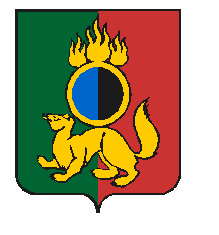 АДМИНИСТРАЦИЯ ГОРОДСКОГО ОКРУГА ПЕРВОУРАЛЬСКПОСТАНОВЛЕНИЕг. ПервоуральскО праздновании Дня молодежи в 2021 годуВ целях поддержки работающей и студенческой молодежи, ее активного вовлечения в процессы социально-экономического развития городского округа Первоуральск, руководствуясь Уставом городского округа Первоуральск, рассмотрев результаты согласования с соответствующими структурами, Администрация городского округа ПервоуральскПОСТАНОВЛЯЕТ:1. Организовать и провести 26 июня 2021 года мероприятия, посвященные Дню молодежи:-  с 10:00 до 16:00 часов на территории спортивного комплекса «Уральский Трубник» (Пунин В.М.);- с 16:30 до 20:30 часов на территории Первоуральского муниципального казенного учреждения культуры «Парк новой культуры» (далее – ПМКУК «Парк новой культуры») (Гильманова И.В.);-  с 16:30 до 19:30 часов на территории городской Набережной (Гильманова И.В.).2. Ответственность за организацию и проведение мероприятий, посвященных Дню молодежи, возложить на Управление образования городского округа Первоуральск (Гильманову И.В.).3. Управлению культуры, физической культуры  и спорта Администрации городского округа Первоуральск (Башкирова А.В.), предприятиям, учреждениям, организациям городского округа Первоуральск, начальникам сельских территориальных управлений городского округа Первоуральск (Третьяков К.В., Санников А.Ю., Овсянников А.В., Черных  Д.В.) организовать проведение мероприятий, посвященных Дню молодежи.4. Отделу развития потребительского рынка, предпринимательства и туризма Администрации городского округа Первоуральск (Могилевских А.В.) рекомендовать предприятиям торговли, расположенным в местах проведения мероприятий и на прилегающих к таким местам территориях, предприятиям общественного питания, работающим в формате выездного обслуживания в местах проведения мероприятий, не осуществлять розничную  продажу алкогольной продукции за два часа до начала, во время проведения и в течение часа после окончания проведения мероприятий.5. Рекомендовать Отделу Министерства внутренних дел России по городу Первоуральску (Шведчикову В.С.), Государственному бюджетному учреждению здравоохранения Свердловской области «Станция скорой медицинской помощи город Первоуральск» (Сорокин А.В.), Первоуральскому муниципальному бюджетному учреждению «Первоуральская городская служба спасения» (Чернышев А.Ф.), «10-ому Пожарно-спасательному отряду федеральной противопожарной службы Государственной противопожарной службы Главного управления МЧС России по Свердловской области                 г. Первоуральск» (Атамурадов Р.С.) обеспечить необходимый и достаточный состав сил и средств постоянной готовности для оперативного реагирования в случае чрезвычайной ситуации во время проведения мероприятий. 6. Рекомендовать Отделу Министерства внутренних дел России по городу Первоуральску (Шведчикову В.С.) оказать содействие организаторам мероприятия в охране общественного порядка во время проведения мероприятий, посвященных Дню молодежи. 7. Заместителю Главы Администрации по взаимодействию с органами государственной власти и общественными организациями (Тамман В.А.) обеспечить дежурство добровольной народной дружины на праздничных мероприятиях.8. Настоящее постановление разместить на официальном сайте городского округа Первоуральск, в сети Интернет и опубликовать в газете «Вечерний Первоуральск».9. Контроль за исполнением настоящего постановления возложить на заместителя Главы Администрации городского округа Первоуральск по управлению социальной сферой Л.В. Васильеву Глава городского округа Первоуральск				     	            И.В. Кабец15.06.2021№1161